SEWER ADVISORY BOARDMEETING AGENDA REQUEST FORM(Please print or type clearly)					** Please check with the office to see time and date you are on the agenda.Agenda deadline is Monday, 3:00 P.M. before the meetingTown of TisburyWastewater DepartmentP.O. Box 788, 115 High Point RoadVineyard Haven, Ma. 02568Phone: (508) 696-4220 Fax: (508) 696-4221NAME:DATE:MAILING ADDRESS:HOME PHONE:WORK PHONE:DESIRED MEETING DATE:**TOPIC:DESCRIPTION(Enclose any documentation the Advisory Board Members may need)DO NOT WRITE BELOW THIS LINE – OFFICIAL USE ONLYDISTRIBUTED TO:DISTRIBUTED TO:DATE RECEIVED:Board ChairEnvironmental Partners GroupACTION TAKEN:ACTION TAKEN: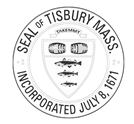 